                 Fuel Total Systems 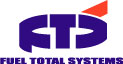                 Job Description                      Position:		Customer Quality Control SpecialistDepartment:		Quality ControlReporting to:		Quality Control ManagerFLSA:			ExemptMINIMUM QUALIFICATIONS:Knowledge on use of calipers, microscopes & QC testing machinesPrefer 2-4 year degree, experience can be substituted for education.Minimum of 2-5 years in quality assurance.JD Edwards experience helpful.Proficient in Microsoft Office applications with emphasis on Excel applications.Ability to work all shifts and weekends as needed.Ability to lift, push, pull 30 lbs on a routine basis.Ability to stand for extended periods of timeMath skillsVisual Inspection skills Display professional communication skill set.Proficient in reading and interpreting drawings.Fuel Total Systems offers an opportunity to be part of a new and growing company with leading technology along with a competitive salary and excellent benefit package.  If interested please send resume to:Fuel Total Systems535 Corporate DriveLebanon, KY 40033Email: Michael.Correro@fueltotalsystems.comEqual Opportunity EmployerNo.Description1Customer QC RepresentativeCustomer QC representative for all quality issues (extensive travel required).Prepare and submit SQAM or other documents required by customer.2Quality AnalysisLead all quality issues internally and with customer.Support in supplier quality issues.3ECI & PCRMaintain and communicate ECI status.Lead customer issued PCR requirements.Review and approve supplier PA and PCR documents.4QC InspectionSpecify / suggest test equipment and design of check fixtures.Assist in training Lab Team Members to quality requirements.5QC AuditsInternal audit of quality processes and systems.6Support ISO activities as required